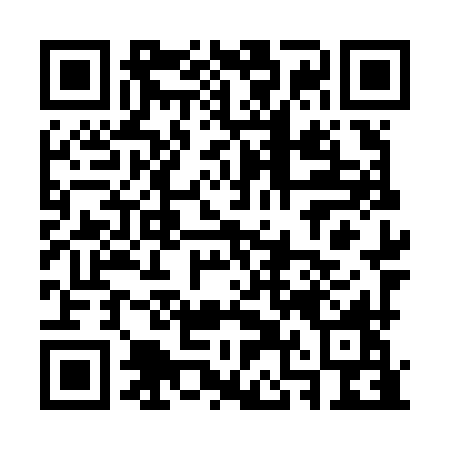 Ramadan times for Ninghai County, ChinaMon 11 Mar 2024 - Wed 10 Apr 2024High Latitude Method: Angle Based RulePrayer Calculation Method: Muslim World LeagueAsar Calculation Method: ShafiPrayer times provided by https://www.salahtimes.comDateDayFajrSuhurSunriseDhuhrAsrIftarMaghribIsha11Mon4:504:506:0912:043:286:006:007:1512Tue4:494:496:0812:043:286:016:017:1513Wed4:484:486:0612:043:286:026:027:1614Thu4:464:466:0512:033:286:026:027:1615Fri4:454:456:0412:033:286:036:037:1716Sat4:444:446:0312:033:296:036:037:1817Sun4:434:436:0212:033:296:046:047:1818Mon4:424:426:0112:023:296:056:057:1919Tue4:404:405:5912:023:296:056:057:2020Wed4:394:395:5812:023:296:066:067:2021Thu4:384:385:5712:013:296:066:067:2122Fri4:374:375:5612:013:296:076:077:2223Sat4:354:355:5512:013:296:086:087:2224Sun4:344:345:5312:013:296:086:087:2325Mon4:334:335:5212:003:296:096:097:2426Tue4:314:315:5112:003:296:096:097:2427Wed4:304:305:5012:003:296:106:107:2528Thu4:294:295:4911:593:296:106:107:2629Fri4:284:285:4811:593:296:116:117:2630Sat4:264:265:4611:593:296:126:127:2731Sun4:254:255:4511:583:296:126:127:281Mon4:244:245:4411:583:296:136:137:282Tue4:224:225:4311:583:296:136:137:293Wed4:214:215:4211:583:296:146:147:304Thu4:204:205:4111:573:296:146:147:305Fri4:194:195:3911:573:296:156:157:316Sat4:174:175:3811:573:296:166:167:327Sun4:164:165:3711:563:296:166:167:338Mon4:154:155:3611:563:296:176:177:339Tue4:134:135:3511:563:296:176:177:3410Wed4:124:125:3411:563:296:186:187:35